Nachweis Praktikaberichte am Freshman Institute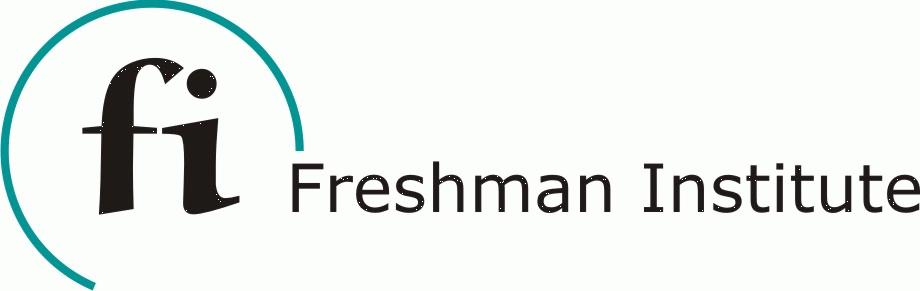 Nachweis Praktikaberichte am Freshman InstituteNachweis Praktikaberichte am Freshman InstituteNachweis Praktikaberichte am Freshman InstituteFamilienname:Vorname:Sprachgruppe:Praktikumsgruppe:1eWoche:Praktikum:Anerkannt (Unterschrift des Lehrers)Anerkannt (Unterschrift des Lehrers)ausgefallenTechnomathematikProgrammiersprache02.01. – 06.01.2017TechnomathematikProgrammiersprache09.01. – 13.01.201710. 01. ist HochschulbesuchstagTechnomathematikProgrammiersprache16.01. – 20.01.2017TechnomathematikProgrammiersprache23.01. – 27.01.2017Physik30.01. – 03.02.2017Elektrolabor06.02. – 10.02.2017Elektrolabor13.02. – 17.02.2017Elektrolabor20.02. – 24.02.2017TechnomathematikProgrammiersprache